от « 28  »     05     2020 г.                                                                                № 508О внесении изменений и дополнений в Постановление городской Администрации от 18.03.2020 № 285«О введении режима повышенной готовностина территории МО «Город Мирный» Мирнинского района Республики Саха (Якутия) и мерах по противодействию распространения новой коронавирусной инфекции (COVID-19)»	В связи с угрозой распространения на территории Республики Саха (Якутия) новой коронавирусной инфекции (COVID-19), в соответствии с Указом Главы Республики Саха (Якутия) от 17.03.2020 № 1055, Постановлением Администрации МО «Мирнинский район» от 18.03.2020 № 0321 «О введении режима повышенной готовности на территории Мирнинского района Республики Саха (Якутия) и мерах по противодействию распространения новой коронавирусной инфекции (COVID-19)», городская Администрация постановляет:	1. Внести в Постановление городской Администрации от 18.03.2020 № 285 «О введении режима повышенной готовности на территории МО «Город Мирный» Мирнинского района Республики Саха (Якутия)  и мерах по противодействию распространения новой коронавирусной инфекции (COVID-19)» следующие изменения:Пункт 2 изложить в следующей редакции: «Запретить проведение публичных, досуговых, развлекательных, зрелищных, культурных, физкультурных, спортивных, выставочных, просветительских, рекламных, и иных мероприятий, а также оказание соответствующих услуг, в том числе в парках культуры и отдыха, торгово-развлекательных центрах, на аттракционах и иных местах массового посещения граждан до особого распоряжения».Дополнить Постановление п.п. 4.3. и изложить его в следующей редакции: «Рекомендовать гражданам, проживающим на территории МО «Город Мирный» ограничить поездки за пределы Республики Саха (Якутия), в том числе в целях туризма и отдыха».Дополнить Постановление п.п. 4.4. и изложить его в следующей редакции: «Родителям (законным представителям) принять меры по ограничению нахождения лиц, не достигших возраста 18 лет, в местах общего пользования, пребывание в которых может причинить вред здоровью несовершеннолетних».Дополнить Постановление п.п. 15.9. и изложить его в следующей редакции: «Обязать работников организаций торговли и оказания бытовых услуг населению, чья деятельность не приостановлена правовыми актами Главы Республики Саха (Якутия), использовать средства индивидуальной защиты органов дыхания (маски, респираторы) и рук (перчатки)».Опубликовать настоящее Постановление в порядке, установленном Уставом МО «Город Мирный».Контроль исполнения настоящего Постановления оставляю за собойГлава города 						                    	           К.Н. АнтоновАДМИНИСТРАЦИЯМУНИЦИПАЛЬНОГО ОБРАЗОВАНИЯ«Город Мирный»МИРНИНСКОГО РАЙОНАПОСТАНОВЛЕНИЕ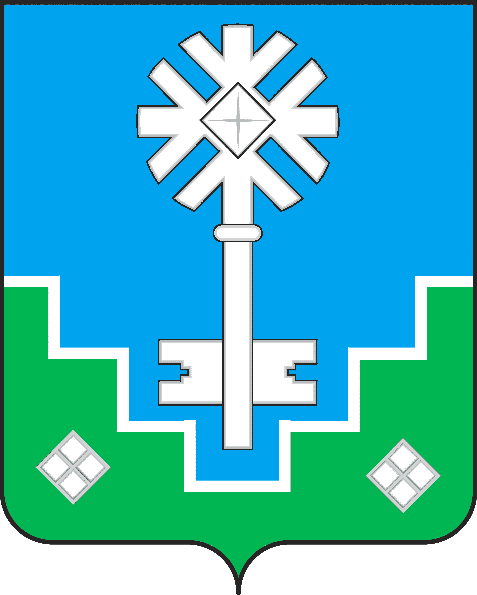 МИИРИНЭЙ ОРОЙУОНУН«Мииринэй куорат»МУНИЦИПАЛЬНАЙ ТЭРИЛЛИИ ДЬАhАЛТАТАУУРААХ